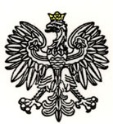 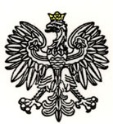 Warszawa, 05.06.2024 r.  Dotyczy: postępowania o  udzielenie  zamówienia publicznego w trybie przetargu nieograniczonego pn.: Sukcesywne dostawy artykułów gospodarczo-higienicznych, nr ref.: WZP-896/24/76/AG. Wydział Zamówień Publicznych KSP, działając w imieniu Zamawiającego, 
na podstawie art. 135 ust. 2 i 6 oraz 136 ust. 1 i 2 ustawy z dnia 11 września 2019 r. Prawo zamówień publicznych (t. j. Dz. U. z 2023 r. poz. 1605, z zm.), uprzejmie informuje o treści wniosków o wyjaśnienie treści Specyfikacji Warunków Zamówienia (SWZ) i udzielonych przez Zamawiającego odpowiedziach oraz zmianie SWZ.Pytanie nr 1 bardzo proszę o określenie czy produkt w pozycji nr 2 to ściągaczka do podłogi czy do okien?Odpowiedź na pytanie nr 1:Zamawiający uprzejmie wyjaśnia, że asortyment opisany w poz. nr 2 Załącznika nr 5 do SWZ „Opis przedmiotu zamówienia/Formularz cenowy” to ściągaczka do podłogi. Pytanie nr 2w pozycji 28 - dopuszczenie do wyceny wycieraczki o wymiarze 54x72cm, lub tolerancji +/- 9cm, podane przez Państwa wymiary są niestandardowe i praktycznie niemożliwe do kupienia.Odpowiedź na pytanie nr 2:Zamawiający uprzejmie informuje, że zmienia postanowienia Załącznika nr 5 do SWZ „Opis przedmiotu zamówienia/Formularz cenowy” poprzez dopuszczenie zakresu tolerancji wymiaru asortymentu +/- 9 cm.Pytanie nr 3w pozycji 31 - dopuszczenie do wyceny wycieraczki o wymiarze 40x60cm, lub dopuszczenie tolerancji+/-10cm,podane przez Państwa wymiary są niestandardowe i praktycznie niemożliwe do kupienia.Odpowiedź na pytanie nr 2:Zamawiający uprzejmie informuje, że zmienia postanowienia Załącznika nr 5 do SWZ „Opis przedmiotu zamówienia/Formularz cenowy” poprzez dopuszczenie zakresu tolerancji wymiaru asortymentu +/- 10 cm.Załącznik nr 5 do SWZ „Opis przedmiotu zamówienia/Formularz cenowy” otrzymuje brzmienie jak w załączniku do niniejszego pisma. Zmiany oznaczono kolorem niebieskim.  Odpowiedzi na pytania do treści SWZ są wiążące dla stron i muszą być uwzględnione 
w składanych ofertach. Podpis na oryginale: \-\ Katarzyna JacakWzór-Załącznik nr 5 do SWZNazwa i Adres Wykonawcy ……………………………… Opis przedmiotu zamówienia/Formularz cenowyDokument należy wypełnić i podpisać kwalifikowanym podpisem elektronicznym. Zamawiający zaleca zapisanie dokumentu w formacie PDF. 1 – należy wpisać2 – należy wpisać z dokładnością do dwóch miejsc po przecinkuL.p.NazwaProducent1Symb.     j.m.IlośćCena jednostkowa netto w PLN2stawka podatkowa VAT w %1Wartość    brutto w PLN2(kol. 4 X kol. 5 +kol. 6)UWAGI                         Dodatkowe cechy asortymentu                                  Pozostałe kryteria
(zgodnie  z zamówieniem)L.p.NazwaProducent1Symb.     j.m.IlośćCena jednostkowa netto w PLN2stawka podatkowa VAT w %1Wartość    brutto w PLN2(kol. 4 X kol. 5 +kol. 6)UWAGI                         Dodatkowe cechy asortymentu                                  Pozostałe kryteria
(zgodnie  z zamówieniem)123456781Kij aluminiowy teleskopowy do przyrządu typu ściągaczka (z pozycji 2) o dł. 250-300 cm po rozsunięciuszt.100….% 2Ściagaczka do wody z tworzywa sztucznego o długości minimum 45cm do mocowania na kiju aluminiowym teleskopowym (z pozycji 1)szt.100 ….% 3Rękawice gumowe gospodarcze długie lateksowe, flokowane rozmiar M-L (różne kolory)para2500….%  4Kij drewniany lub lakierowany do mopa i szczotki   ( z pozycji 5,6,13) wkręcany (z wyżłobionym gwintem o standardowym wymiarze), długość 150cmszt.500….%  5Mop bawełniany sznurkowy (typ dred) o długości sznurków minimum 25 cm, o wadze minimum 250g, z wysokiej jakości sznurków (końcówka/wkład ze standardowym gwintem)szt.4000….%  6Mop paskowy z mikrofibry  o długości pasków minimum 28 cm, z wysokiej jakości pasków (końcówka/wkład ze standardowym gwintem)szt.4000….%  7Mop płaski  do stelaża (z pozycji 8)  o  rozmiarze minimum 40cm, mocowany na kieszeń  i zaciski,        o frędzlach bocznych ciętych (końcówka/wkład)szt.2000….%  8Stelaż do mopa płaskiego wraz z kijem (kij  aluminiowy długości minimum 130cm, stelaż  na zaciski i kieszeń, długość 40 cm) na wkłady z pozycja  7szt.100….%  9Komplet sanitarny do mycia WC (szczotka + pojemnik) z tworzywa sztucznego, z twardym włosiem, kolor dowolnyszt.1000….%  10Kosz na śmieci ze zdejmowaną pokrywą z uchylną klapą o pojemności 25 L, wykonany z trwałego tworzywa sztucznego, kolor dowolny ze wskazaniem na kolor biały lub szaryszt.500….%  11Kosz na śmieci ze zdejmowaną pokrywą z uchylną klapą o pojemności 15 L, wykonany z trwałego tworzywa sztucznego, kolor dowolny ze wskazaniem na kolor biały lub szaryszt.200….%  12Wiadro z wyciskaczem 14 L ( powiązane z pozycją 5 i 6) wykonane z trwałego tworzywa sztucznego z wyciskarką do mopa (koszyk wyciskacza mocowany do wiadra na minimum 2/3 długości stykających się krawędzi)szt.300….%  13Szczotka  do zamiatania z drewnianą oprawą bez kija o dł. 27-35 z gwintem drewnianym toczonym (standardowa średnica) z włosiem mieszanym szt.1000….%  14Szczotka ryżowa ręczna  z drewnianą oprawą o długości minimum 18 cm do czyszczenia i  szorowania podłógszt.200….%  15Ścierka tetrowa, obszywana, o wymiarach minimum 60x70cmszt.3000….%  16Ściereczka do szorowania ostra, o wymiarach minimum 10x13 cm.szt.1000 ….% 17Ścierka bawełniana do podłóg o wymiarach minimum 50x60 cm  (szara)szt.2000….%  18Ścierka uniwersalna domowa , dobrze wchłaniająca wodę, o wymiarach minimum 32x32 cmop.9000 ….% w opakowaniu 3 szt.19Ściereczka z mikrofibry o wymiarach minimum  30x30 cm (różne kolory)szt.6000….%  20Worki na odpady medyczne czerwone 120L z folii LDPE 30 mikronów (+/-2) pakowane po 25 szt. w rolceop./rolka100….%  21Worki na śmieci 35 L z foli LDPE 20 mikronów (+/-2) ze zgrzewem dolnym, z perforacją pozwalającą na odrywanie worków (pakowane po 50szt. w rolce)op./rolka5000….%  22Worki na śmieci 60 L z foli LDPE 20 mikronów (+/-2)  ze zgrzewem dolnym, z perforacją pozwalającą na odrywanie worków (pakowane po 50szt. w rolce)op./rolka8000….%  23Worki na śmieci 120 L z folii LDPE 30 mikronów (+/-2),ze zgrzewem dolnym, z perforacją pozwalającą na odrywanie worków pakowane po 25szt. w rolceop./rolka5000 ….% 24Worki na śmieci 160 L z folii LDPE /ogrodnicze wzmacniane/ 40 mikronów (+/-2), ze zgrzewem dolnym, z perforacją pozwalającą na odrywanie worków pakowane (pakowane po 10szt. w rolce)op./rolka5000 ….% 25Worki na śmieci 240 L z folii LDPE 45 mikronów (+/-2)   ze zgrzewem dolnym, z perforacją pozwalającą na odrywanie worków pakowane, pakowane po 10szt. w rolceop./rolka1000….%  26Worki na śmieci 300L  do kontenerów 240L z mocnym dolnym zgrzewem, perforacją ułatwiającą odrywanie pakowane  po 10szt. w rolceop./rolka200….%  27Wycieraczka podgumowana z wykładziny o wymiarach minimum 80x120cm, kolor dowolnyszt.100….%  28Wycieraczka gumowa  typu "trawka", odporna na plamy i odbarwienia o wymiarach 45cmx75cm, 
z zakresem tolerancji +/- 9 cm wysokość minimum 13mm.szt.50….%  29Wycieraczka gumowa ażurowa typu "plaster miodu" o wymiarach 50x100cm, odporna na warunki klimatyczne, o właściwościach antypoślizgowychszt.100….%  30Wycieraczka gumowa ażurowa  typu "plaster miodu" o wymiarach 100x150cm, odporna na warunki klimatyczne, o właściwościach antypoślizgowychszt.60….%  31Wycieraczka gumowa czarna o wymiarach minimum 30x60cm  zakresem tolerancji +/- 10cm.szt.50 ….% 32Zmiotka z szufelką -Mały zestaw - zmiotka z gęstym włosiem i szufelka wykończona gumową krawędzią z trwałego tworzywa sztucznego w dowolnym kolorzeszt.100….%  33Gąbka do naczyń  dwustronna z delikatną powłoką z jednej strony oraz z ostrą warstwą z  drugiej stronyop.15000….%  w opakowaniu 5 szt.34Mata prysznicowa (antypoślizgowa, silikonowa) o wymiarach minimum 35x70cmszt.200….%  35Drążek do zasłony prysznicowej rozporowy regulowany z aluminium koloru białego o dł. 70-120cm szt.100….%  36Zasłona prysznicowa winylowa wodoodporna o wymiarach 180x180cm, z zestawem plastikowych kółek lub haczyków do zawieszania, kolorystyka dowolnaszt.200….%  37Zestaw do zamiatania typu Leniuch - szufelka z gumowym rantem  na wysokim drążku i szczotka z gęstym sztucznym włosiem na długim kiju, wykonane z tworzywa sztucznego, z uchwytem do mocowania zamiatacza (kolor dowolny)szt.200….%  38Worek  do odkurzacza Numatic HVR 200szt.200….%  39Worek  do odkurzacza Numatic NVM 2BHszt.50….%  40Worek  do odkurzacza Profi 1 Europeszt.50….%  41Worek do odkurzacza Zelmer 2010szt.50 ….% 42Worek do odkurzacza Metabo ASR50LSCszt.50 ….% 43Worek do odkurzacza Karcher WD3szt.50 ….% 44Worek do odkurzacza Amica Zonda (papierowy Amica2L)szt.50 ….% 45Worek do odkurzacza Karcher T10/1szt.50 ….% 46Worek do odkurzacza Karcher NT27/1szt.50….%  47Worek do odkurzacza Karcher WD 4szt.50 ….% 48Worek do odkurzacza NT 22/1 Ap Lszt.50 ….% 49Worek do odkurzacza Philips Triathlon 1400szt.50 ….% Cena oferty brutto (suma wartości brutto pozycje 1-49kol. 7)Cena oferty brutto (suma wartości brutto pozycje 1-49kol. 7)Cena oferty brutto (suma wartości brutto pozycje 1-49kol. 7)Cena oferty brutto (suma wartości brutto pozycje 1-49kol. 7)Cena oferty brutto (suma wartości brutto pozycje 1-49kol. 7)Cena oferty brutto (suma wartości brutto pozycje 1-49kol. 7)Cena oferty brutto (suma wartości brutto pozycje 1-49kol. 7)